NOMBRE:_______________________________ FECHA: _____/____/____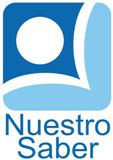 MAESTRO(A):______________________ GRADO:_____ GRUPO:________ESCUELA:____________________________________________________Manuel De Falla y MatheuAndaluz Universal.Nació en Cádiz, en 1876. Murió en Altagracia, Argentina en 1946.Compositor español, cultiva la música nacionalista española. Fue uno de los primeros compositores de esta tradición con gran éxito en toda Europa y América Latina.Sus creaciones, todas ellas de un asombroso grado de perfección, ocupan prácticamente un lugar de privilegio en el repertorio musical.Recibió sus primeras lecciones musicales de su madre, una excelente pianista que, al advertir las innegables dotes de su hijo, no dudo en confiarlo a los mejores profesores.Vivió y estudio en Madrid y en Paris. A partir del 1919 vivió en Granada.El 28 de septiembre de 1939, después de la Guerra Civil Española y en puertas de la segunda Guerra Mundial, Manuel de Falla se exilio en Argentina.Las obras más celebres de este músico y compositor:-Noches en los jardines de España (pieza musical)-Los amores de Inés (zarzuela)-La vida breve (opera)-El amor brujo//El corregidor y la molinera// (pantomimas)-El sombrero de tres picos (ballet) en el estreno los decorados y figurines eran de Pablo Picasso-El retrablo de maese Pedro (opera para marionetas)Preguntas¿Quién fue Manuel De Falla y Matheu?R:¿Dónde nació cual año y en donde murió?R:¿Quién dio sus primeras lecciones?R:¿Donde estudio y vivió?R:¿Cuándo y en qué año se fue a el exilio?R: